,Методическая разработка открытого внеклассного мероприятия                             по физической культуре «Праздник футбола»Сургут, 2019г.Методическая разработка внеклассного мероприятияАУ «Сургутский политехнический колледж»Составитель: Р.Г. Башмаков, преподаватель физической культуры СП - 1Методическая разработка открытого внеклассного мероприятия «Праздник футбола» разработана для преподавателей физической культуры Сургутского политехнического колледжа. Мероприятие освещает опыт работы преподавателя физической культуры Башмакова Р.Г. организации и проведения внеклассных мероприятий в СП-1.Одобрена на заседании методического объединения «Физическая культура и основы безопасности жизнедеятельности»Протокол № 07от 29.03.2019г.Руководитель МО _______________ А.Г. Башмакова Рекомендовано к печати Методическим советомСургутского политехнического колледжаПротокол №______от_________2019г.Содержание1.Пояснительная записка……………………………………………………...........42.Положение открытого внеклассного мероприятия «Праздник футбола»  ………………………………………………………………..63.Сценарий проведения открытого внеклассного мероприятия «Праздник футбола» …………………………………………………………………………..………..124.Фотогалерея………………………………………………………………..............175. Заключение ……………………………………………………………………..…22Пояснительная запискаФизкультурно-спортивный праздник, одна из форм активного отдыха детей и взрослых. Праздник - это всегда радость, веселье. Подвижные игры, эстафеты, конкурс, которыми насыщена программа праздника, часто сопровождаются спонтанными  комичными ситуациями, вызывают искренний смех, удивление, восторг. Уже одно это обстоятельство делает праздник незаменимым средством профилактики и даже лечения различных нарушений в состоянии здоровья. При подготовке и проведении физкультурно - спортивных праздников  участники получают возможность проявлять активность, инициативу, самостоятельность, творчество, что благотворно влияет на развитие их способностей и личностных качеств. Процесс подготовки к празднику сплачивает коллектив, студентов и преподавателей (педагогов и родителей) единством цели и общими задачами.   Если взрослые ведут здоровый образ жизни, регулярно вместе с детьми выполняют хотя бы простейшие физические упражнения, это является «благодатной почвой, на которой взойдут добрые всходы» - крепкие, здоровые, любящие физкультуру и спорт молодые люди.Массовые физкультурно-спортивные мероприятия занимают важное место в системе физкультурно - оздоровительной работы. Они являются методом приобщения широких масс населения к физической культуре и спорту, повышения их физической подготовленности, воспитания у них полезных двигательных навыков и умений, стимулируют дальнейшие занятия физической культурой и спортом. Занятия физическими упражнениями во внеурочное время дают эффект активного отдыха, способствуют укреплению самодисциплины и трудовой дисциплины.Методическая разработка открытого внеклассного мероприятия «Праздник футбола» разработана для преподавателей физической культуры Сургутского политехнического колледжа. Мероприятие освещает опыт работы преподавателя по организации и проведению внеклассных мероприятий в СП-1 на протяжении многих лет. Мероприятие «Праздник футбола» приурочено к Всемирному дню футбола, который отмечается, по решению ООН, 10 декабря.В настоящей разработке представлен материал, касающийся организации и методики выполнения упражнений студентами, приведены образцы документов, необходимых для проведения данного мероприятия. Участники мероприятия: студенты первого курса, преподаватели физической культуры, кураторы групп, студенческий совет (который занимался оформлением спортивного зала).Характерными особенностями праздника является включение в программу игр с элементами командного и личного соревнования. Игровая деятельность, направленная на формирование готовности и умений прийти друг другу на помощь. Конкурсы и задания праздника помогут способствовать всестороннему, гармоническому, физическому развитию: силы, выносливости, координации, волевых качеств. Важнейший итог праздника - радость от участия, победы, общения в совместной деятельности. «Утверждаю»				Директор АУ «Сургутский	политехнический колледж»	___________  Шутов В.Н.	Приказ №_________	«___»______________2018 гПОЛОЖЕниеО ПРОВЕДЕНИИ открытого внеклассного мероприятия «Праздник футбола»В АУ «СУРГУТСКИЙ ПОЛИТЕХНИЧЕСКИЙ КОЛЛЕДЖ»  (СП-1)В 2018-2019 УЧЕБНОМ ГОДУСургут, 20181. Область применения      Настоящее положение определяет порядок организации и условия проведения спортивного  мероприятия «Праздник футбола» для студентов первого курса.  Обозначен порядок участия в соревнованиях и определения победителей.2. Нормативные ссылкиПоложение разработано в соответствии с Планом работы АУ «Сургутский политехнический колледж».3. Определения, обозначения и сокращенияСП 1 - структурное подразделение.4. Общие положения  4.1 Цель и задачи   Спортивно-массовое мероприятие проводится с целью содействия организации здорового и содержательного досуга студентов, пропаганды здорового образа жизни, популяризации мини – футбола.4.2 Место и время проведения  Соревнования пройдут в спортивном зале СП 1 – 13.12.2018 г. в 15.30 ч.5. Участники и составы команд   В спортивном празднике примут участие сборные команды групп: 801,802,803,821,822,823,824,825,826,827,828 (строительство, транспорт, металлообработка) и 811,812,813,814,815,841,842,843 (энергетика, информационные технологии).Состав команды - 10 человек.6. Программа.1.Открытие праздника2.Чеканка мяча ногами3. Чеканка мяча головой4. Удары по воротам на точность5. Игра по мини-футболу между двумя командами7. Определение победителя   Победитель спортивного праздника по чеканке определится по наибольшему количеству движений.       Победитель на точность ударов  определится по лучшему количеству попаданий в цель.8. Награждение   Победители в каждой номинации будут награждены грамотами. Победители игры будут награждены личными грамотами.Автономное учреждение профессионального образования Ханты-Мансийского автономного округа - Югры«СУРГУТСКИЙ ПОЛИТЕХНИЧЕСКИЙ КОЛЛЕДЖ»структурное подразделение – 1ОТДЕЛЕНИЕ ОБЩЕОБРАЗОВАТЕЛЬНЫХ ДИСЦИПЛИНСценарийпроведения открытого внеклассного мероприятия«ПРАЗДНИК ФУТБОЛА»Руководитель физического воспитания: Башмаков Рашит ГаяновичМесто проведения: спортивный зал СП 1Дата проведения: 13 декабря 2018 годаВремя проведения: 15.30Сургут, 2018 г.Цель мероприятия: способствовать развитию положительных эмоций, чувства взаимопомощи, дружеского состязания;сплочение ребят, увлеченных футболом, создания единого коллектива, быстрейшего вовлечения первокурсников в общественную жизнь колледжа;продолжать повышать уровень физической и двигательной подготовленности студентов;пропагандировать здоровый образ жизни;способствовать приобщению студентов к физической культуре и спорту, самостоятельным занятиям;совершенствовать спортивное мастерство.  Задачи:способствовать психологическому сближению студентов, развитию положительных эмоций, чувства взаимопомощи;развивать выдержку, выносливость, воображение;воспитывать соревновательные качества, чувства взаимовыручки, поддержки;обеспечить высокую двигательную активность студентов;стимулировать стремление заниматься в спортивных секциях.   Оборудование, инвентарь:футбольные мячи, судейский свисток,шары надувные, фишки,грамоты   Предварительная подготовка:подготовка инвентаря;подготовка протоколов, грамот; подготовка помощников судей; музыкальное сопровождение;подготовить мишени для конкурса на точность ударов;подготовить вопросы на тему - футболМесто и время проведения, программа: Праздник футбола пройдет в спортивном зале СП-1, 13 декабря 2018 года. Начало мероприятия в 15-30 часов.Программа мероприятия:1. Чеканка мяча ногами.  2. Чеканка мяча головой 3. Удары на точность 4. Конкурс знатоков футбола.  Принимают участие все желающие (участники соревнования, болельщики). Будут заданы 10 вопросов на тему футбола. Каждый правильный ответ – 1 балл. Побеждает участник, набравший наибольшее количество баллов.5. Двусторонняя игра. Игра пройдет по Всероссийским правилам мини-футбола 2 тайма по 20 минут.Состав команды: команды 10 человек. Звучит музыка на тему спорта.Построение команд. Команды выстраиваются напротив судейского столика по линии волейбольной площадки на противоположной стороне.     Преподаватель. Добрый день, дорогие ребята! Сегодня, мы с вами будем участниками футбольного праздника,  посвященного Всемирному дню футбола, который отмечается, по решению ООН, 10 декабря.   Основными действующими лицами будут ребята первого курса, будущие студенты отделения транспорта и строительства и будущие студенты энергетического отделения. В программе нашего праздника: чеканка мяча ногами; чеканка мяча головой; удары на точность и в завершении, состоится игра в зачет первенства СП 1 по мини-футболу между командами двух отделений.      Слово для приветствия предоставляется заместителю директора по воспитательной работе.   Создать хороший настрой на борьбу и поздравить вас с началом праздника  пришли участники хореографической студии колледжа. Встречаем аплодисментами. Выступает танцевальная группа.Начинаются конкурсы, согласно программе.1.Чеканка мяча ногами. Представители команд поочередно выходят на середину зала и начинают набивать мяч ногами. Победитель в личном зачете определится по наибольшему количеству повторений, не роняя мяч. 2.Чеканка мяча головой. Представители команд поочередно выходят на середину зала и начинают набивать мяч головой. Победитель в личном зачете определится по наибольшему количеству повторений, не роняя мяч. 3.Удары на точность. Представители команд пробивают по пять ударов по цели. Победитель определится по наибольшему попаданию по цели. В случае одинакового результата участники проводят дополнительных три удара.4.Конкурс знатоков футбола.Вопросы:1.Какая общественная организация занимается развитием мини-футбола в России? (Ассоциация мини-футбола в России).2.В чём сущность круговой системы соревнований? (в ходе соревнований все команды встречаются друг с другом).3.Если игрок выполняющий 6 – метровый удар, направит мяч назад, какое решение должен принять судья? (удар повторяется).4.На каком расстоянии от мяча должен находиться вратарь при выполнении 10-метрового удара? (не ближе 5 метров от мяча).5.Останавливается ли игра, если мяч попал в судью? (не останавливается).7.Как наказывается игрок за опасную игру? (свободный удар).8.Какова масса мини - футбольного мяча? (400-440г.).9.Имеет ли право игрок, производящий начальный удар, коснуться мяча дважды подряд? (не имеет права, пока мяча не коснётся любой другой игрок).10. В каком году и где сборная команда России стала чемпионом Европы? (в 1999 г. в Испании.).Каждый правильный ответ – 1 балл. Побеждает участник, набравший наибольшее количество баллов.5.Двусторонняя игра. Игра пройдет по Всероссийским правилам мини-футбола два тайма по 20 минут.Преподаватель. Закончился наш спортивный праздник. Надеюсь, все получили удовольствие от участия и увиденного. Сейчас пройдет награждение всех победителей.   На этом наши соревнования завершены! Всем участникам и гостям я желаю всего доброго! До свидания!Фотогалерея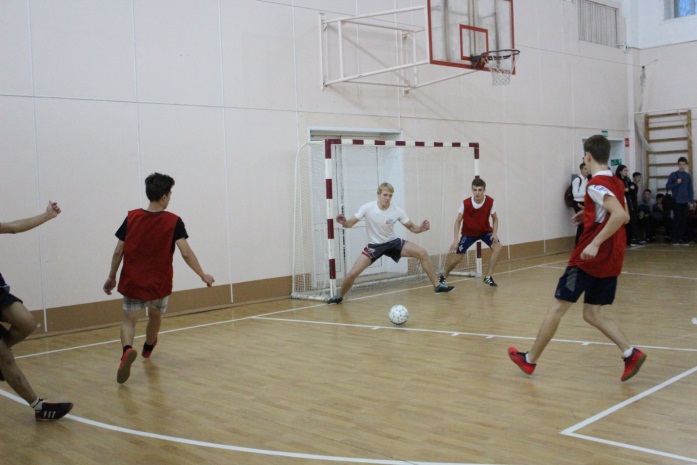 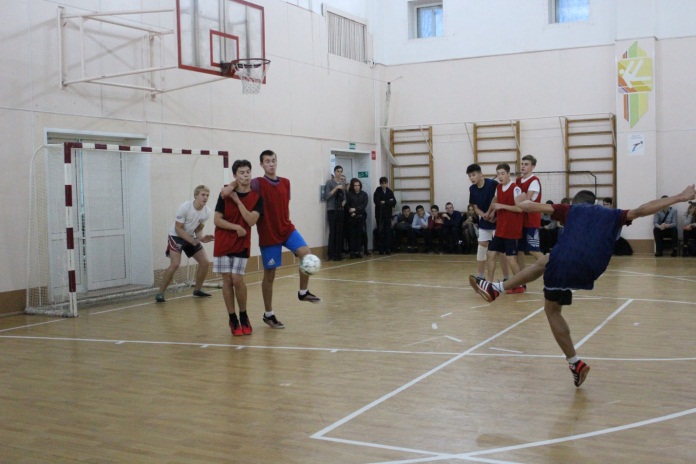 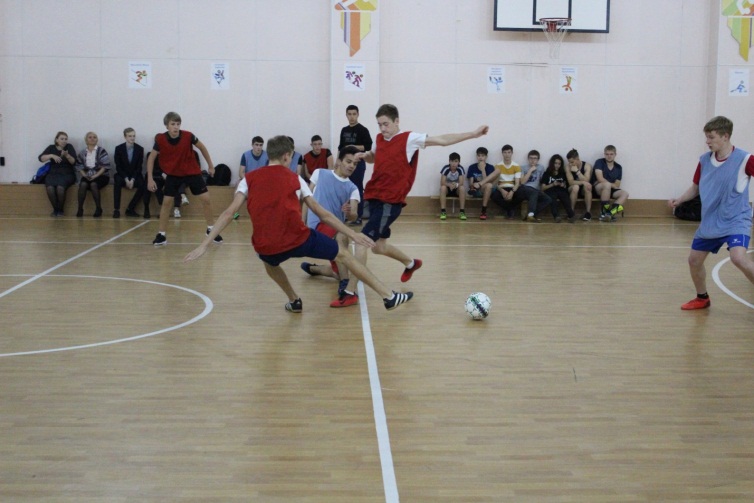 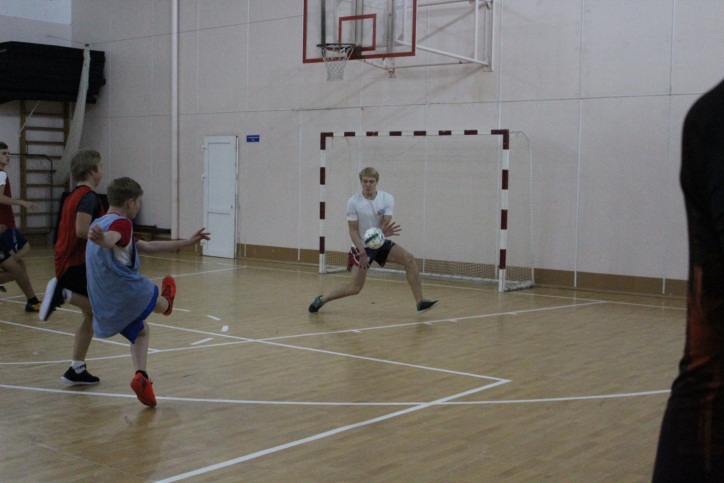 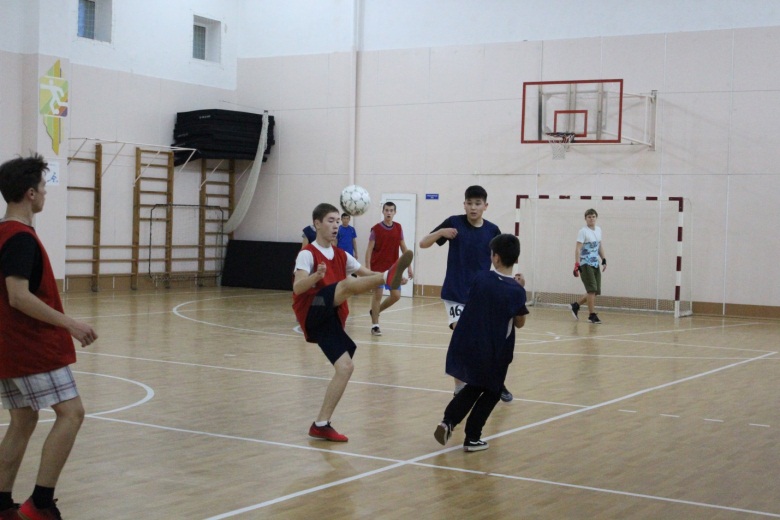 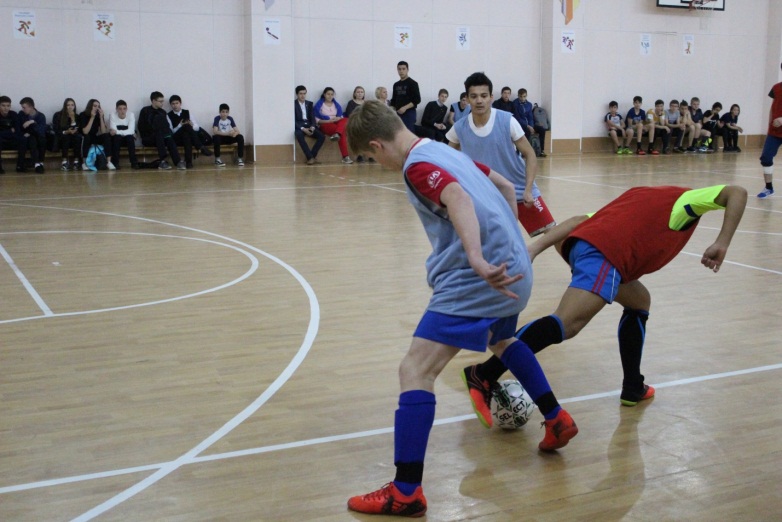 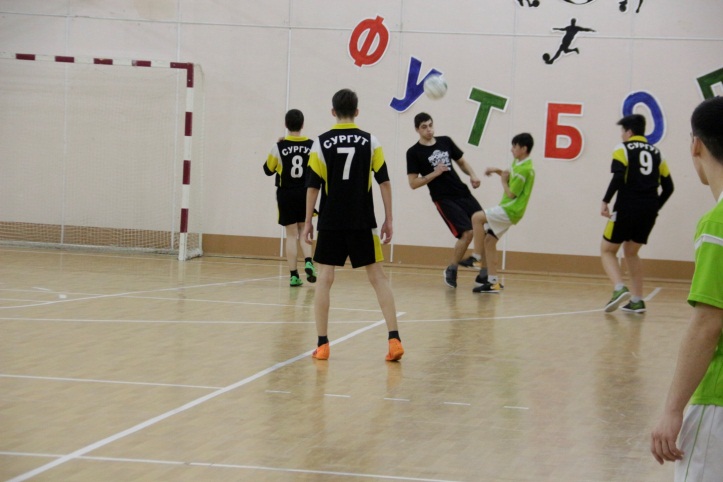 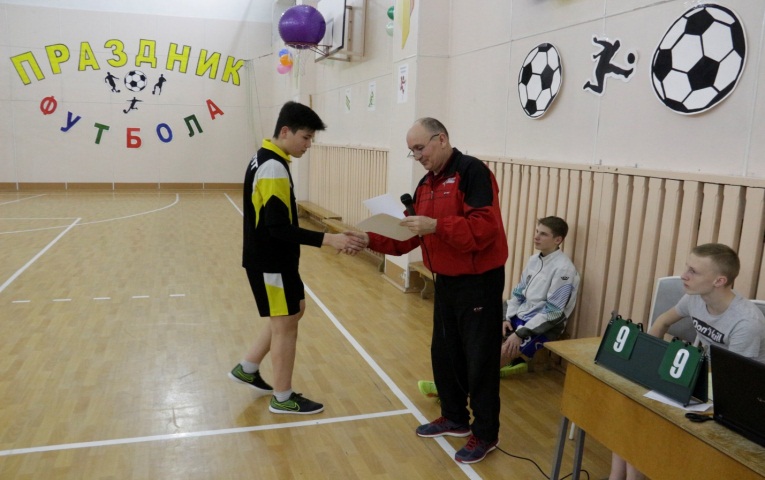 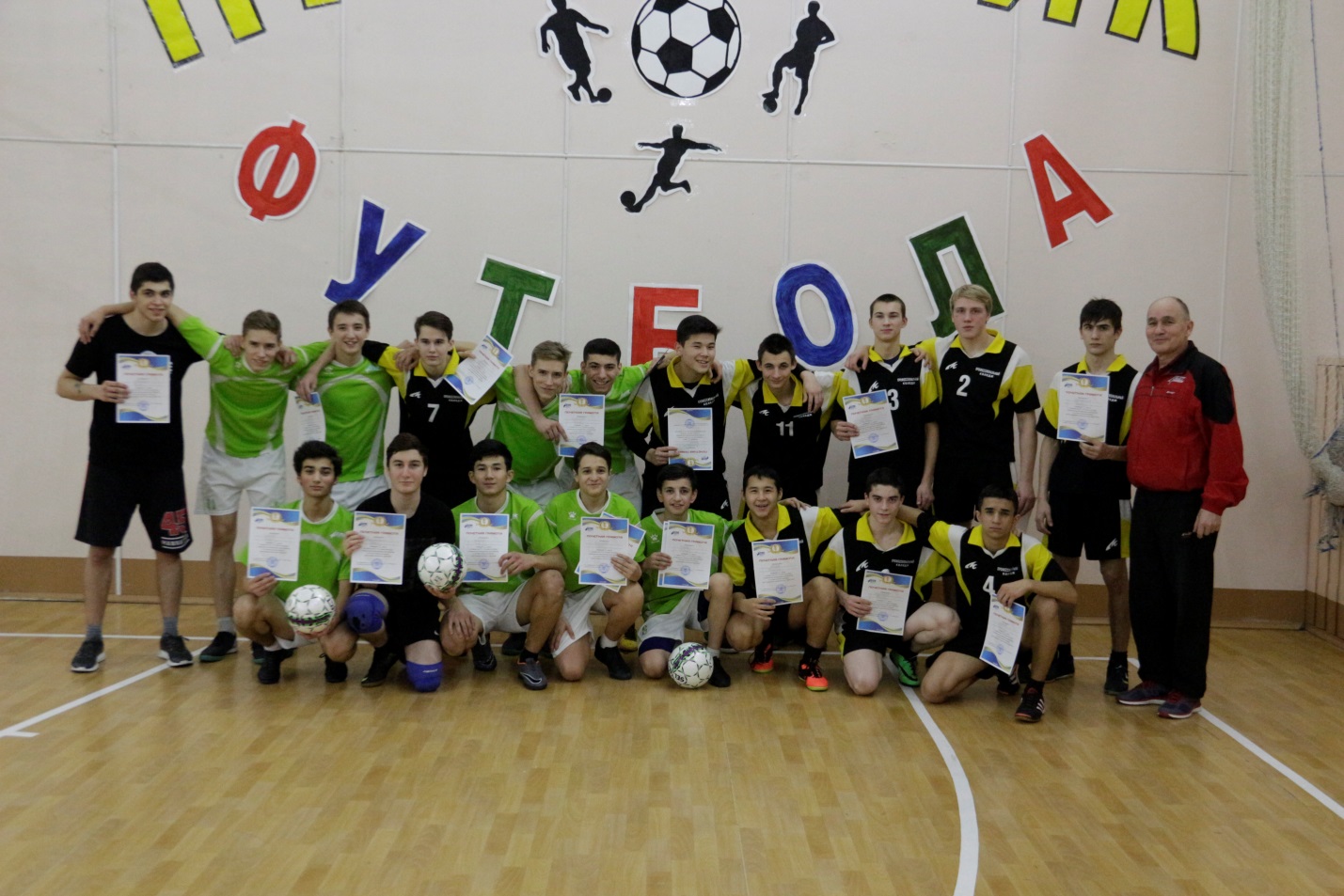 